ΕΛΛΗΝΙΚΗ ΔΗΜΟΚΡΑΤΙΑ                                   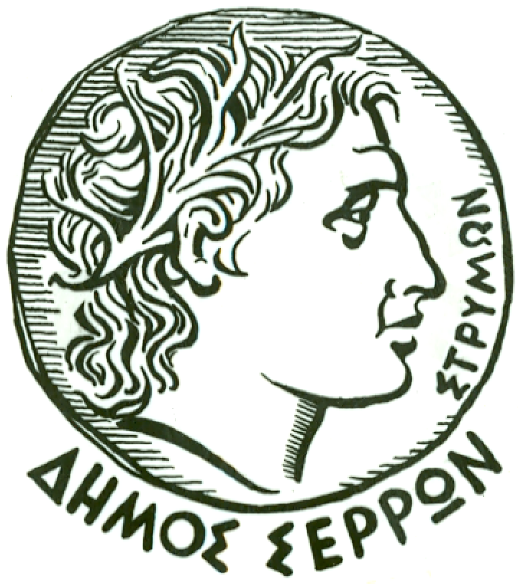 ΝΟΜΟΣ ΣΕΡΡΩΝ                                                     ΔΗΜΟΣ ΣΕΡΡΩΝΔΙΕΥΘΥΝΣΗ ΚΟΙΝΩΝΙΚΗΣ ΠΡΟΣΤΑΣΙΑΣΥΓΕΙΑΣ ΠΑΙΔΕΙΑΣ ΚΑΙ ΠΟΛΙΤΙΣΜΟΥ 				ΤΜΗΜA ΔΗΜΟΣΙΑΣ ΥΓΕΙΑΣ                                                       ΑΡ. ΜΕΛΕΤΗΣ:  1 /2021‘’ΠΡΟΜΗΘΕΙΑ ΦΑΡΜΑΚΩΝ MH ΣΥΝΤΑΓΟΓΡΑΦΟΥΜΕΝΩΝ  ΚΑΙ ΥΓΕΙΟΝΟΜΙΚΟΥ ΥΛΙΚΟΥ ΓΙΑ ΤΙΣ ΑΝΑΓΚΕΣ, ΤΟΥ ΤΜΗΜΑΤΟΣ ΔΗΜΟΣΙΑΣ   ΤΗΣ ΔΙΕΥΘΥΝΣΗΣ ΚΟΙΝΩΝΙΚΗΣ ΠΡΟΣΤΑΣΙΑΣ ΥΓΕΙΑΣ ΠΑΙΔΕΙΑΣ ΚΑΙ ΠΟΛΙΤΙΣΜΟΥ , ΤΗΣ ΠΡΩΤΟΒΑΘΜΙΑΣ ΕΚΠΑΙΔΕΥΣΗΣ(ΕΣΕΠΕ) ΚΑΙ ΤΗΣ ΔΕΥΤΕΡΟΒΑΘΜΙΑΣ ΕΚΠΑΙΔΕΥΣΗΣ(ΕΣΕΔΕ)  ΤΟΥ ΔΗΜΟΥΣΕΡΡΩΝ’’ ΕΝΔΕΙΚΤΙΚΟΣ ΠΡΟΫΠΟΛΟΓΙΣΜΟΣ  ΦΑΡΜΑΚΩΝ MH ΣΥΝΤΑΓΟΓΡΑΦΟΥΜΕΝΩΝ ΚΑΙ ΥΓΕΙΟΝΟΜΙΚΟΥ ΥΛΙΚΟΥ TOY ΤΜΗΜΑΤΟΣ  ΔΗΜΟΣΙΑΣ ΥΓΕΙΑΣ, TMHMA  ΔΗΜΟΣΙΑΣ ΥΓΕΙΑΣ   ΕΝΔΕΙΚΤΙΚΟΣ ΠΡΟΫΠΟΛΟΓΙΣΜΟΣ  ΦΑΡΜΑΚΩΝ ΜΗ ΣΥΝΤΑΓΟΓΡΑΦΟΥΜΕΝΩΝ & ΥΓΕΙΟΝΟΜΙΚΟΥ ΥΛΙΚΟΥ ΠΡΩΤΟΒΑΘΜΙΑΣ ΕΚΠΑΙΔΕΥΣΗΣ                                                                       ΕΣΕΠΕΕΝΔΕΙΚΤΙΚΟΣ ΠΡΟΫΠΟΛΟΓΙΣΜΟΣ  ΦΑΡΜΑΚΩΝ ΜΗ ΣΥΝΤΑΓΟΓΡΑΦΟΥΜΕΝΩΝ & ΥΓΕΙΟΝΟΜΙΚΟΥ ΥΛΙΚΟΥ ΔΕΥΤΕΡΟΒΑΘΜΙΑΣ ΕΚΠΑΙΔΕΥΣΗΣΕΣΕΔΕ           Σέρρες   8-3-2021                                                                                  Ο Συντάξας                       ΘΕΩΡΗΘΗΚΕ      Η Προϊσταμένη της Δ/νσης            Κοινωνικής Προστασίας , Υγείας           Παιδείας και Πολιτισμού                                                              ΣΕΡΑΦΕΙΜ ΣΥΡΟΓΛΟΥ                                                                                                                                            Προϊστάμενος Τμήματος                                                                                                                                                Δημόσιας Υγείας                                                       ΔΗΜΗΤΡΑ ΜΥΛΩΝΑΟΜΑΔΑ 1 ΕΙΔΟΣ - ΦΑΡΜΑΚΑ ΜΗ ΣΥΝΤΑΓΟΓΡΑΦΟΥΜΕΝΑ ΜΟΝΑΔΑ ΜΕΤΡΗΣΗΣΠΟΣΟΤΗΤΑΤΙΜΗ ΜΟΝΑΔΟΣΧΩΡΙΣ ΦΠΑΣΥΝΟΛΟΠαρακεταμόλη τύπου DEPON 500MG TAB BTX20ΚΟΥΤΙ300,7522,5Παρακεταμόλη τύπου DEPON αναβράζων 1G/TAB BTx TUB x 8 TABΚΟΥΤΙ202,142Αντιισταμινική αλοιφή με διμενθιδένη τύπου Fenistil gelΤΕΜΑΧΙΟ524,56237,12Αντιεμετικό τύπου travelgam KOYTI10550Υδροχλωρική Λοπεραμίδη τύπου Imodium 2 mg  KOYTI101,515υδροξείδιο αργιλίου και υδροξείδιο μαγνησίουτύπου simeco ή άλλο KOYTI101,818Πλαστικό δοχείο απόρριψης βελονών 2,7 ltΚΟΥΤΙ 20240Τοµπραµυκίνη Kολλύριο διάλυμα    τύπου tobrex ή άλλο ΚΟΥΤΙ 304120ΣΥΝΟΛΟ ΦΑΡΜΑΚΩΝ 544,62ΦΠΑ 6%32,67ΓΕΝΙΚΟ ΣΥΝΟΛΟ ΟΜΑΔΑΣ 1, ΜΕ ΦΠΑ 577,29€ ΟΜΑΔΑ 2.ΑΕΙΔΟΣ ΥΓΕΙΟΝΟΜΙΚΟ ΥΛΙΚΟ ΜΟΝΑΔΑ ΜΕΤΡΗΣΗΣΠΟΣΟΤΗΤΑΤΙΜΗ ΜΟΝΑΔΑΣ ΣΥΝΟΛΟ Υγρό απολύμανσης χεριών 700 mlΤΕΜΑΧΙΟ408,00320Αλοιφή για επούλωση εγκαυμάτων Προβιταμίνη B 5 -  τύπου Bepanthol  ή άλληΤΕΜΑΧΙΟ405,40216Γάντια ελαστικά latex1x100 largeKOYTI 404,5180ΚΟΥΤΙ ΦΑΡΜΑΚΕΙΟΥ ΤΟΙΧΟΥ  ΜΕΤΑΛΛΙΚΌ  KOYTI 635210ΙΣΟΘΕΡΜΙΚΗ ΚΟΥΒΕΡΤΑ ΔΙΑΣΩΣΗΣ160x210 cmΤΕΜΑΧΙΟ101,515ΣΥΝΟΛΟ ΥΓΕΙΟΝΟΜΙΚΟΥ ΥΛΙΚΟΥ941ΦΠΑ 24%225,84ΓΕΝΙΚΟ ΣΥΝΟΛΟ 1.166,84€ΟΜΑΔΑ2.B -ΕΙΔΟΣ  ΥΓΕΙΟΝΟΜΙΚΟ ΥΛΙΚΟ ΜΟΝΑΔΑ ΜΕΤΡΗΣΗΣΠΟΣΟΤΗΤΑ ΤΙΜΗ ΜΟΝΑΔΑΣ ΧΩΡΙΣ Φ.Π.ΑΣΥΝΟΛΟ Χανζαπλαστ διάφορα μεγέθηΚουτι 201,530,00ΒΑΜΒΑΚΙ  70 ΓΡ ΤΕΜΑΧΙΟ 200,9018,00Λευκοπλάστ πλάτους 5mX2,5CMTEMAXIO202,0040,00Αυτοκόλλητη  γάζα αποστειρωμένη 10cm, 15cm, 30 τεμαχιων TEMAXIO304120,00Επίδεσμος ελαστικός 6,8,10cmTEMAXIO303,0090,00Αυτοκόλλητα επιθέματα τύπου hansaplast – κουτί χ10ΚΟΥΤΙ 602,5150ΣΥΝΟΛΟ ΥΓΕΙΟΝΟΜΙΚΟΥ ΥΛΙΚΟΥ448ΦΠΑ 13%58,24ΓΕΝΙΚΟ ΣΥΝΟΛΟ 506,24€ΟΜΑΔΑ 2.Γ-ΕΙΔΟΣ  ΥΓΕΙΟΝΟΜΙΚΟ ΥΛΙΚΟ ΜΟΝΑΔΑ ΜΕΤΡΗΣΗΣΠΟΣΟΤΗΤΑ ΤΙΜΗ ΜΟΝΑΔΑΣ ΧΩΡΙΣ Φ.Π.ΑΣΥΝΟΛΟ Οινόπνευμα 70 βαθμών Τεμάχιο 402,0080Αντισηπτικό διάλυμα με ιωδιούχο ποβιδόνη 10% τύπου betadine 30 ml Τεμάχιο 201,836Αντιμικροβιακό σπρέι για τοπική χρήση  τύπου pulvo -47 ή άλλο Τεμάχιο 505,00250ΟΞΥΖΕΝΕ ΔΙΑΛΥΜΜΑ ΓΙΑ ΕΞΩΤΕΡΙΚΗ ΧΡΗΣΗ 100 MLΤεμάχιο101,414Αιμοστατικό σπρέι Τεμάχιο 204,590Πιεσόμετρο χειρός Τεμάχιο 530150Ταινίες μέτρησης σακχάρου accuchek ή άλλο Κουτί 2513325Βελόνες μετρητή σακχάρου 100 τεμαχίων Κουτί 104,545ΣΥΝΟΛΟ ΥΓΕΙΟΝΟΜΙ-ΚΟΥ ΥΛΙΚΟΥ990ΦΠΑ 6%59,40Γενικό σύνολο 1.049,40€ΓΕΝΙΚΟ ΣΥΝΟΛΟ ΟΜΑΔAΣ 2 , ΤΜΗΜΑΤΟΣ ΔΗΜΟΣΙΑΣ ΥΓΕΙΑΣ 2.722,48€ΟΜΑΔΑ 1 ΕΙΔΟΣ - ΦΑΡΜΑΚΑ ΜΗ ΣΥΝΤΑΓΟΓΡΑΦΟΥΜΕΝΑ ΜΟΝΑΔΑ ΜΕΤΡΗΣΗΣΠΟΣΟΤΗΤΑΤΙΜΗ ΜΟΝΑΔΟΣΧΩΡΙΣ ΦΠΑΣΥΝΟΛΟΠαρακεταμόλη τύπου DEPON, ή Ponstan ή Panadol 500MG TAB BTX20,ΚΟΥΤΙ50,753,75Παρακεταμόλη τύπου DEPON ή Ponstan ή Panadol  SYR 120MG/5MLΚΟΥΤΙ432,1592,45Αντιισταμινική αλοιφή με διμενθιδένη τύπου Fenistil gelΤΕΜΑΧΙΟ454,56205,20Αντιεμετικό τύπου travelgam KOYTI3515Γάζες Fusidin  για εγκαύματα 30MG/TE 100 cm 2 BT x 10 ΚΟΥΤΙ 198,5161,50Αλοιφή για μώλωπες τύπου  ΑΡΝΙΚΑ ή άλληΤΕΜΑΧΙΟ299,90287,10Μάσκα CPR σε Μπρελόκ  για Καρδιοαναπνευστική Αναζωογόνηση ΤΕΜΑΧΙΟ17468ΣΥΝΟΛΟ ΦΑΡΜΑΚΩΝ 833ΦΠΑ 6%ΓΕΝΙΚΟ ΣΥΝΟΛΟ ΟΜΑΔΑΣ 1 ΜΕ Φ.Π.Α. 882,98€ΟΜΑΔΑ 2A  ΕΙΔΟΣ:  ΥΓΕΙΟΝΟΜΙΚΟ ΥΛΙΚΟ ΜΟΝΑΔΑ ΜΕΤΡΗΣΗΣΠΟΣΟΤΗΤΑΤΙΜΗ ΜΟΝΑΔΟΣΧΩΡΙΣ ΦΠΑΣΥΝΟΛΟΥγρό απολύμανσης χεριών 500ml - ΑΝΤΙΣΥΠΤΙΚΟΤΕΜΑΧΙΟ454180ΨΥΚΤΙΚΟ ΣΠΡΕΙ 400 MLΤΕΜΑΧΙΟ324128Θερμόμετρο ηλεκτρονικό - απλόΤΕΜΑΧΙΟ133Γάντια ελαστικά latex1x100KOYTI 433129Κολλύριο για καθαρισμό ματιών – tear naturale-ampKOYTI225110ΙΣΟΘΕΡΜΙΚΗ ΚΟΥΒΕΡΤΑ ΔΙΑΣΩΣΗΣ160x210 cmΤΕΜΑΧΙΟ51,57,5Αλοιφή για επούλωση εγκαυμάτων Προβιταμίνη B 5 -  τύπου Bepanthol  ή άλληΤΕΜΑΧΙΟ285125Φυσιολογικός ορός  σε αμπούλες 30 τεμ ΚΟΥΤΙ 643,5224ΑΜΜΩΝΙΑ STICTEMAXIO 37137ΣΥΝΟΛΟ ΥΓΕΙΟΝΟΜΙΚΟΥ ΥΛΙΚΟΥ958,50ΦΠΑ 24%230,04ΓΕΝΙΚΟ ΣΥΝΟΛΟ 1188,54€ΟΜΑΔΑ2B - ΥΓΕΙΟΝΟΜΙΚΟ ΥΛΙΚΟ ΜΟΝΑΔΑ ΜΕΤΡΗΣΗΣΠΟΣΟΤΗΤΑ ΤΙΜΗ ΜΟΝΑΔΑΣ ΧΩΡΙΣ Φ.Π.ΑΣΥΝΟΛΟ  Γάζες αποστειρωμένες Κομπρεσσες 15Χ15,12 τεμαχίων ΚΟΥΤΙ 761,398,80ΒΑΜΒΑΚΙ  70 ΓΡ ΤΕΜΑΧΙΟ 570,9051,30Λευκοπλάστ πλάτους 5mX2,5CM σε ρολο TEMAXIO452,0090,00Επίδεσμος ελαστικός 7,10cmTEMAXIO683204,00Αυτοκόλλητα επιθέματα τύπου hansaplast – κουτί ΚΟΥΤΙ 1191,5178,50Αιμοστατικός επίδεσμος 10 cm MEDIUM -LARGEΤεμάχιο 253,7593,75Τριγωνικός επίδεσμος , για ακινητοποίηση Τεμάχιο10550Γάζες αποστειρωμένες και αυτοκόλλητες,15χ15,18χ30,  30 τεμαχίων ΚΟΥΤΙ594236ΣΥΝΟΛΟ ΥΓΕΙΟΝΟΜΙΚΟΥ ΥΛΙΚΟΥ1002,35ΦΠΑ 13%130,30ΓΕΝΙΚΟ ΣΥΝΟΛΟ 1.132,65ΟΜΑΔΑ 2Γ- ΥΓΕΙΟΝΟΜΙΚΟ ΥΛΙΚΟ ΜΟΝΑΔΑ ΜΕΤΡΗΣΗΣΠΟΣΟΤΗΤΑ ΤΙΜΗ ΜΟΝΑΔΑΣ ΧΩΡΙΣ Φ.Π.ΑΣΥΝΟΛΟ Οινόπνευμα 70 βαθμών 300mlΤεμάχιο 632,1132,30Αντισηπτικό διάλυμα με ιωδιούχο ποβιδονη 10% τύπου betadine 30 ml Τεμάχιο 431,877,4Αιμοστατικό λάστιχο με κλείσιμο ζιπΤεμάχιο 9654Αιμοστατικό σπρέι Τεμάχιο 304,5135Αντιμικροβιακο σπρει με νεομυκινη pulvo  ή αλλο Τεμάχιο 3515Στιγµιαίες παγοκοµπρέσες, παγοκύστες Τεμάχιο 461,569Αυτοκόλλητα ράμματα Τεμάχιο 17585Αρνίκα κρεμα ή αλλη Τεμάχιο 228176Σύρριγγες Τεμάχιο 400,520ΣΥΝΟΛΟ ΥΓΕΙΟΝΟΜΙΚΟΥ ΥΛΙΚΟΥ763,70ΦΠΑ 6%45,82Γενικό σύνολο 2. Γ809,52€ΓΕΝΙΚΟ ΣΥΝΟΛΟ ΟΜΑΔΑΣ  2 ΜΕ Φ.Π.Α. -ΠΡΩΤΟΒΑΘΜΙΑΣ 3.130,71€ΟΜΑΔΑ 1 ΕΙΔΟΣ - ΦΑΡΜΑΚΑ ΜΗ ΣΥΝΤΑΓΟΓΡΑΦΟΥΜΕΝΑ ΜΟΝΑΔΑ ΜΕΤΡΗΣΗΣΠΟΣΟΤΗΤΑΤΙΜΗ ΜΟΝΑΔΟΣΧΩΡΙΣ ΦΠΑΣΥΝΟΛΟΠαρακεταμόλη τύπου DEPON 500MG TAB BTX20 ή άλλο ΚΟΥΤΙ2090,75156,75Αντιισταμινική αλοιφή με διμενθιδένη τύπου Fenistil gel ΤΕΜΑΧΙΟ344,56155,04Αντιεμετικό τύπου travelgam KOYTI10550Υδροχλωρική Λοπεραμίδη τύπου Imodium 2 mg  KOYTI111,516,50Fusidin cream 20mg ΤΕΜΑΧΙΟ102,222Μάσκα CPR σε Μπρελόκ  Καρδιοαναπνευστικής Αναζωογόνησης ΚΟΥΤΙ 304120HEXALEN MOUTH SPR 0,2% FLx40 ML+ψεκαστήραςΤΕΜΑΧΙΟ151,928,50Γάζες Fusidin  για εγκαύματα 30MG/TE 100 cm 2 BT x 10 ΚΟΥΤΙ 398,5331,50Voltaren κρέμα ή άλλη ΤΕΜΑΧΙΟ63,521υδροξείδιο αργιλίου και υδροξείδιο μαγνησίουτύπου simeco ή άλλο KOYTI101,818ΣΥΝΟΛΟ ΦΑΡΜΑΚΩΝ 919,29ΦΠΑ 6%55,15ΓΕΝΙΚΟ ΣΥΝΟΛΟ ΟΜΑΔΑΣ 1 ΜΕ ΦΠΑ -ΦΑΡΜΑΚΑ 974,44€ΟΜΑΔΑ 2A  ΕΙΔΟΣ:  ΥΓΕΙΟΝΟΜΙΚΟ ΥΛΙΚΟ ΜΟΝΑΔΑ ΜΕΤΡΗΣΗΣΠΟΣΟΤΗΤΑΤΙΜΗ ΜΟΝΑΔΟΣΧΩΡΙΣ ΦΠΑΣΥΝΟΛΟΠΑΓΟΚΥΣΤΗ ΖΕΛΕΤΕΜΑΧΙΟ732,00146Υγρό απολύμανσης χεριών475ml - ΑΝΤΙΣΥΠΤΙΚΟΤΕΜΑΧΙΟ5525ΓΑΖΕΣ ΕΜΠΟΤΙΣΜΕΝΕΣ ΜΕ ΦΟΥΣΙΔΙΚΟ ΟΞΥ ΤΥΠΟΥ FUCIDIN GAZE 10X(10X10)CM2KOYTI 396,50253,50Αλοιφή για επούλωση εγκαυμάτων Προβιταμίνη B 5 -  τύπου BepantholΤΕΜΑΧΙΟ285140ΨΥΚΤΙΚΟ ΣΠΡΕΙ 400 MLΤΕΜΑΧΙΟ424168Θερμόμετρο ηλεκτρονικό - απλόΤΕΜΑΧΙΟ27381Γάντια ελαστικά latex1x100 s,mKOYTI 1014404Κολλύριο για καθαρισμό ματιών – tear naturale-ampKOYTI306,00180Αιμοστατικό λάστιχο ΤΕΜΑΧΙΟ 164,0065ΣΥΡΙΓΓΕΣ 5 CCTEMAXIO3000,1545ΣΥΡΙΓΓΕΣ 10 CCΤΕΜΑΧΙΟ2000,1836ΑΜΜΩΝΙΑ-stickΤΕΜΑΧΙΟ 340,8027,20ΣΥΡΡΙΓΓΕΣ ΣΙΤΙΣΗΣ 60 CC ΤΕΜΑΧΙΟ 170,406,8Σερβιέτες όλων των μεγεθών 12 τεμαχίων ΣΥΣΚΕΥΑΣΙΑ932,00186Φυσιολογικός ορός  σε αμπούλες 30 τεμ ΚΟΥΤΙ 643,5224ΣΥΝΟΛΟ ΥΓΕΙΟΝΟΜΙΚΟΥ ΥΛΙΚΟΥ1.986,50ΦΠΑ 24%476,76ΓΕΝΙΚΟ ΣΥΝΟΛΟ 2.463,26€ΟΜΑΔΑ2B - ΥΓΕΙΟΝΟΜΙΚΟ ΥΛΙΚΟ ΜΟΝΑΔΑ ΜΕΤΡΗΣΗΣΠΟΣΟΤΗΤΑ ΤΙΜΗ ΜΟΝΑΔΑΣ ΧΩΡΙΣ Φ.Π.ΑΣΥΝΟΛΟ  Γάζες αποστειρωμένες κομπρεσσες 15Χ15,12 τεμαχίων ΚΟΥΤΙ 551,371,50ΒΑΜΒΑΚΙ  70 ΓΡ ΤΕΜΑΧΙΟ 480,9043,20Λευκοπλάστ πλάτους 5mX2,5CM-ρολο TEMAXIO592,00118Επίδεσμος ελαστικός 5,7,10cmTEMAXIO843252Αυτοκόλλητα επιθέματα τύπου hansaplast - κουτίΚΟΥΤΙ 952190Αιμοστατικός επίδεσμος 10 cm MEDIUM -LARGEΤεμάχιο 29387Τριγωνικός επίδεσμος , για ακινητοποίηση Τεμάχιο275135Γάζες αυτοκόλλητες  10χ8,20χ10, 30τεμαχιων ΚΟΥΤΙ734292ΣΥΝΟΛΟ ΥΓΕΙΟΝΟΜΙΚΟΥ ΥΛΙΚΟΥ1.188,70ΦΠΑ 13%154,53ΓΕΝΙΚΟ ΣΥΝΟΛΟ 1.343,23€ΟΜΑΔΑ 2Γ- ΥΓΕΙΟΝΟΜΙΚΟ ΥΛΙΚΟ ΜΟΝΑΔΑ ΜΕΤΡΗΣΗΣΠΟΣΟΤΗΤΑ ΤΙΜΗ ΜΟΝΑΔΑΣ ΧΩΡΙΣ Φ.Π.ΑΣΥΝΟΛΟ Πεταλούδες για φλεβοκέντηση Τεμάχιο 50150ΟΡΟΙ DEXTROSE 5%-10%Τεμάχιο 173,559,50Καθετήρες νο 18Τεμάχιο 250,7017,5Ηλεκτρολύτες αναβράζοντα χάπια  Τεμάχιο 14342Οινόπνευμα 70 βαθμών 300mlΤεμάχιο 872,10182,7Αντισηπτικό διάλυμα με ιωδιούχο ποβιδονη 10% τύπου betadine 30 ml Τεμάχιο 471,884,60Αντιμικροβιακο σπρέι για τοπική χρήση με νεομυκινη  τύπου pulvo -47 ή άλλο Τεμάχιο 16580Αιμοστατικό λάστιχο με κλείσιμο ζιπΤεμάχιο 15690Αιμοστατικό σπρέι Τεμάχιο 54,522,5Σετ βιοψιας Τεμάχιο 440160Πιεσόμετρο χειρός Τεμάχιο 13030Στιγµιαίες παγοκοµπρέσες, παγοκύστεςΤεμάχιο 461,569Αυτοκόλλητα ράμματα Τεμάχιο 17585Υποθετα Γλυκερινης χ10 Κουτι 1710170Αρνίκα κρεμα ή αλλη Τεμάχιο 228176Σύρριγγες Τεμάχιο 400,520ΣΥΝΟΛΟ ΥΓΕΙΟΝΟΜΙΚΟΥ ΥΛΙΚΟΥ1.338,80ΦΠΑ 6%80,32Γενικό σύνολο 2. Γ1.419,12€ΓΕΝΙΚΟ ΣΥΝΟΛΟ ΟΜΑΔΑΣ  2 ΜΕ Φ.Π.Α. -ΔΕΥΤΕΡΟΒΑΘΜΙΑΣ 5.225,61€